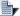 resolutionВидеоролик - Живи по-настоящему_1Видеоролик - Живи по-настоящему_2Видеофильм «Дорога в ад»Видеофильм «Я рисую свою судьбу»Видефильм "Спасти от беды"ЗАКОН О ПРОФИЛАКТИКЕ НАРКОМАНИИ И ТОКСИКОМАНИИ В АЛТАЙСКОМ КРАЕКРАЕВАЯ ЦЕЛЕВАЯ ПРОГРАММАМетодическое пособие - Простые правила на каждый день - ч. 1Методическое пособие - Простые правила на каждый день - ч. 2Методическое пособие - Сценарий беседы по профилактике наркоманииМетодическое пособие по итогам городского конкурсаОрганизация деятельности по профилактике наркомании в подростково-молодежной среде: Методические рекомендацииПамятка для педагоговПамятка для подросткаПамятка для подростка о насваеПамятка для работников ЧОППамятка для родителейПамятка по телефонам доверия организаций, работающих в сфере профилактики наркоманииПамятка садоводамПрофилактические ролики